FICHE INSCRIPTIONS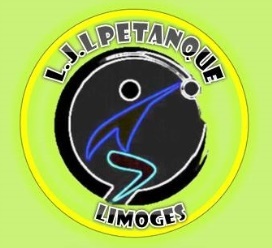 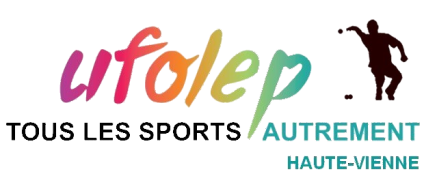 MARDI 09 JANVIER 2024SALLE DU MAS ROME 19 H 30SOIRÉE GALETTE DES ROISOfferte par le club+COMMANDES TENUES  (N’oubliez pas de venir avec votre moyen de paiement) PRÉPARATION CHAMPIONNATS 2024(Projets d’équipes / dates / lieux/ suivi challenge participation) NOM PRENOM : Nombre de personnes : PRÉSENCE DE TOUS LES LICENCIÉS INTÉRÉSSÉS, SOUHAITÉEFiche inscriptions à renvoyer avant le 03 JANVIER : Afin de commander le nombre de galettes suffisantPar mail à :     dlaurence2@aol.comINSCRIPTION POSSIBLE PAR TEL OU SMS OU DIRECTEMENT SUR LE SITE